  БАШҠОРТОСТАН РЕСПУБЛИКАҺЫ                                     РЕСПУБЛИка БАШКОРТОСТАН     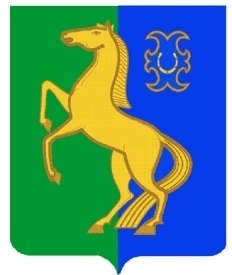  ЙƏРМƏКƏЙ районы                                                     АДМИНИСТРАЦИЯмуниципаль РАЙОНЫның                                      сельского поселения              СПАРТАК АУЫЛ СОВЕТЫ                                                     спартакский сельсовет                                    ауыл БИЛƏмƏҺе                                                          МУНИЦИПАЛЬНОГО РАЙОНА                     ХАКИМИƏТЕ                                                                     ЕРМЕКЕЕВСКий РАЙОН452182, Спартак ауыл, Клуб урамы, 4                                                   452182, с. Спартак, ул. Клубная, 4       Тел. (34741) 2-12-71,факс 2-12-71                                                                  Тел. (34741) 2-12-71,факс 2-12-71  е-mail: spartak_s_s@maiI.ru                                                        е-mail: spartak_s_s@maiI.ru                                      ҠАРАР                                                № 13                   ПОСТАНОВЛЕНИЕ             « 18 » февраль 2013 й.                                                        « 18 »  февраля  2013 г.                                                                      Об обеспечении сохранности линий                                                                       и сооружений связи на территории                                                                       сельского поселения Спартакский                                                                       сельсовет         В соответствии требованиями «Правил охраны линий и сооружений связи Российской Федерации», утвержденных Постановлением Правительства Российской Федерации  от 09 июня 1955 года № 578ПОСТАНОВЛЯЮ :           1. Запретить  на территории сельского поселения Спартакский сельсовет самовольное производство строительных и земельных работ, связанных с раскопкой и перемещением грунта и др.           2. При необходимости производства  строительных и земельных работ,  организации, а также частные лица обязаны получить письменное разрешение (ордер) на право  выполнения этих работ у архитектора района.           3. Строительные и земляные работы в пределах охранных зон линейно-кабельных  сооружений связи ОАО «Башинформсвязь» производить только по согласованию и с вызовом представителей эксплуатирующей организации ООО «БашТелекомСервис»  по адресу: г. Белебей, ул.Коммунистическая, дом 53, телефон  8 (347)272-48-68,8-937-781-40-93.           4. Категорически запретить движение автотранспорта, тракторов и механизмов по трассе  линейно-кабельных сооружений связи без защитных  устройств.           5.   Довести до сведения должностных лиц и всех граждан, что виновные в нарушении вышеизложенных Правил, могут быть  привлечены  к административной ответственности по ст.13.5 Кодекса Российской Федерации об административных правонарушениях,   санкция которой предусматривает наложение административного штрафа.           Кроме того,  с лиц виновных в повреждении линии связи, взыскивается материальный ущерб, причиненный предприятию связи.           6.   Контроль над  исполнением данного постановления оставляю за собой.           Глава сельского поселения            Спартакский сельсовет                                                  Ф.Х.Гафурова